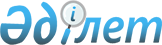 О проекте Указа Президента Республики Казахстан "О дальнейшем совершенствовании системы государственного управления Республики Казахстан"Постановление Правительства Республики Казахстан от 23 июня 2009 года № 968
      Правительство Республики Казахстан 

ПОСТАНОВЛЯЕТ:




      внести на рассмотрение Президента Республики Казахстан проект Указа Президента Республики Казахстан "О дальнейшем совершенствовании системы государственного управления Республики Казахстан".

      

Премьер-Министр




      

Республики Казахстан

                       

К. Масимов




Указ Президента Республики Казахстан





О дальнейшем совершенствовании системы






государственного управления Республики Казахстан



      В соответствии с подпунктом 3) 
 статьи 44 
 Конституции Республики Казахстан в целях координации процессов диверсификации и форсированного индустриально-инновационного развития экономики и дальнейшего упорядочения и повышения эффективности системы государственного управления 

ПОСТАНОВЛЯЮ:




      1. Реорганизовать:



      1) Министерство индустрии и торговли Республики Казахстан:



      путем выделения Агентства Республики Казахстан по делам строительства и жилищно-коммунального хозяйства (далее - Агентство) с передачей ему функций и полномочий в сфере государственного управления архитектурной, градостроительной и строительной деятельностью, жилищных отношений и коммунального хозяйства;



      с передачей его функций по выработке политики государственного регулирования предпринимательской деятельности Министерству экономики и бюджетного планирования Республики Казахстан;



      2) Министерство сельского хозяйства Республики Казахстан с передачей его функций:



      по развитию сельскохозяйственного машиностроения Министерству индустрии и торговли Республики Казахстан;



      по выработке политики государственного регулирования в сфере водоснабжения и водоотведения в пределах населенных пунктов Агентству;



      3) Министерство энергетики и минеральных ресурсов Республики Казахстан с передачей его функций по выработке политики государственного регулирования в сфере электроснабжения (электросетевые объекты 0,4 кВт), теплоснабжения, кроме ТЭЦ и котельных с установленной мощностью 100 Гкал/час и более Агентству.



      2. Наделить:



      1) Агентство функцией по выработке политики государственного регулирования в сферах газоснабжения потребителей в пределах населенных пунктов и обращения с коммунальными отходами;



      2) Министерство индустрии и торговли Республики Казахстан функцией по выработке политики развития высокотехнологичной сервисной индустрии, не отнесенной к компетенции иных государственных органов.



      3. Правительству Республики Казахстан:



      1) упразднить Комитет по делам строительства и жилищно- коммунального хозяйства Министерства индустрии и торговли Республики Казахстан с передачей его функций создаваемому Агентству;



      2) обеспечить перераспределение штатной численности упраздняемого и реорганизуемых государственных органов Республики Казахстан;



      3) принять иные необходимые меры по реализации настоящего Указа.



      4. Определить Агентство правопреемником по обязательствам упраздняемого Комитета по делам строительства и жилищно-коммунального хозяйства Министерства индустрии и торговли Республики Казахстан.



      5. Пункт 1 
 Указа 
 Президента Республики Казахстан от 22 января 1999 года № 6 "О структуре Правительства Республики Казахстан" дополнить абзацем следующего содержания:



      "Агентство Республики Казахстан по делам строительства и жилищно-коммунального хозяйства".



      6. Контроль за исполнением настоящего Указа возложить на Администрацию Президента Республики Казахстан.



      7. Настоящий Указ вводится в действие со дня подписания.

      

Президент




      

Республики Казахстан

                       

Н. Назарбаев


					© 2012. РГП на ПХВ «Институт законодательства и правовой информации Республики Казахстан» Министерства юстиции Республики Казахстан
				